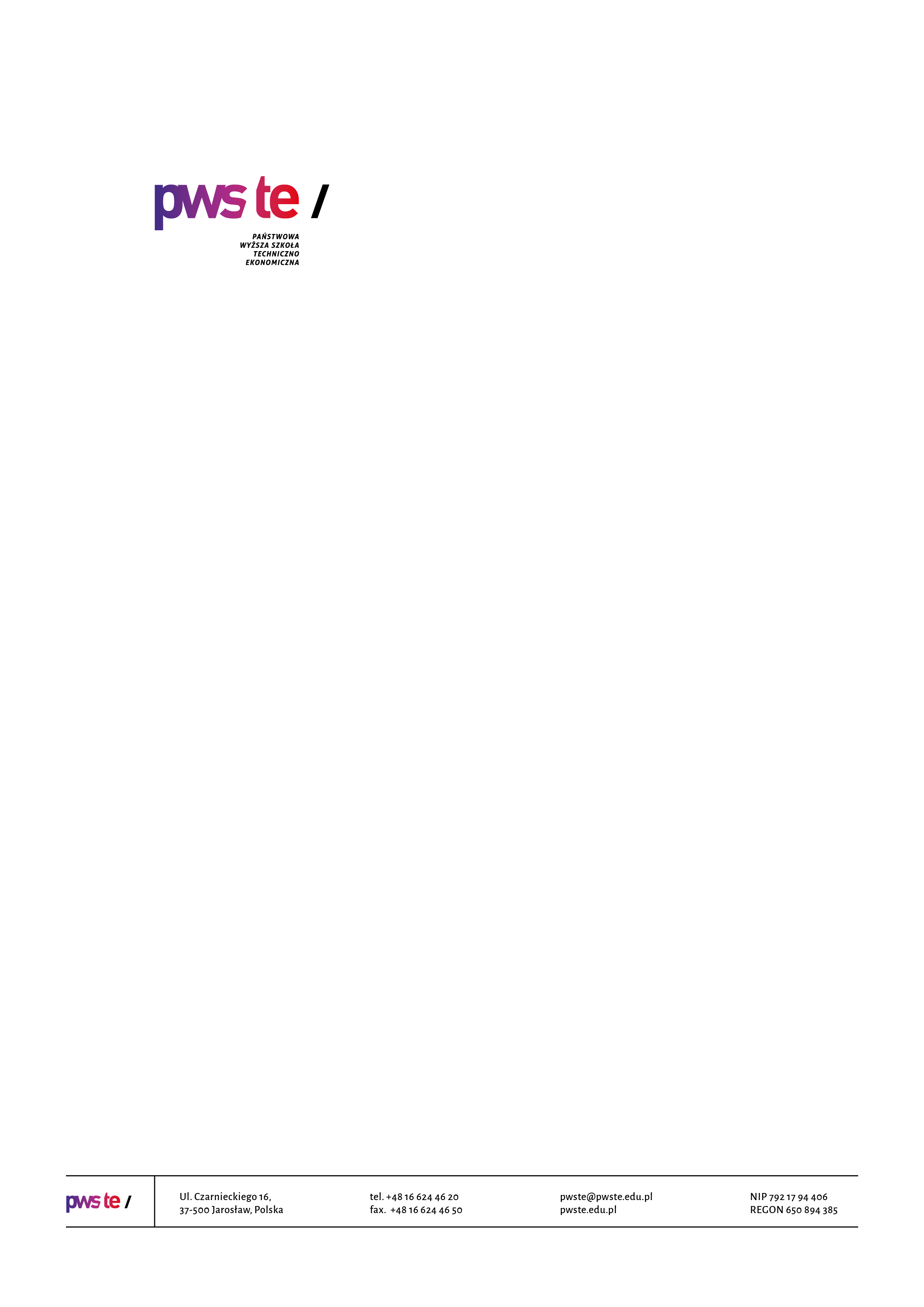 Raport z badańrok akademicki 2019/2020Ankieta oceny jakości prowadzenia zajęć dydaktycznych 
z wykorzystaniem metod i technik kształcenia na odległośćKierunek  europeistykaOpracowanie:Dział KształceniaJarosław, czerwiec 2020Wprowadzenie W dniach od 27 maja  do 14 czerwca 2020 roku zostało przeprowadzone badanie ankietowe wśród studentów kierunku europeistyka. Celem przeprowadzonego badania było uzyskanie opinii studentów na temat jakości prowadzenia zajęć dydaktycznych z wykorzystaniem metod i technik kształcenia na odległość realizowanych w semestrze letnim – rok akademicki 2019/2020. Badanie zostało zrealizowane na podstawie elektronicznego kwestionariusza ankiety, który umieszczony został w powiązanej z systemem USOS, aplikacji Ankieter. W badaniu udział wzięło 4 studentów (4 studentów – III roku),  kierunku europeistyka co stanowiło 31% wszystkich studentów studiujących na tym kierunku. Zebrany materiał został poddany szczegółowej analizie i przedstawiony w niniejszym raporcie. Ze względu na ilościowy charakter, dane zostały zaprezentowane w formie tabel.Struktura grupy respondentówCzy wszyscy prowadzący, z którymi ma Pan/Pani zajęcia w tym semestrze, kontaktowali się 
z grupą po zawieszeniu zajęć na Uczelni? UwagiIII rokbrak uwag.W jakiej formie prowadzone są zajęcia dydaktyczne z wykorzystaniem metod i technik kształcenia na odległość na Pana/Pani kierunku studiów: Prowadzenie zajęć dydaktycznych z wykorzystaniem metod i technik kształcenia na odległość na Pana/Pani kierunku studiów:Uwagi III rokw tej ilości są wystarczające;brak uwag.Poziom kształcenia prowadzonych zajęć w formie online jest Pana/Pani zdaniem:Uwagi III rokbrak uwag;zajęcia standardowe na uczelni pozwalają lepiej integrować się z wykładowcą, oraz można się bardziej skupić na zajęciach. W domu co chwilę dzieci rozpraszają uwagę.Jak ocenia Pan/Pani kontakt zdalny z nauczycielami akademickimi?Uwagi III rokmogłaby być lepsza dostępność kontaktu telefonicznego;wykładowcy starali się robić wszystko aby przekazać studentom potrzebną wiedzę w tych trudnych warunkach.Czy zajęcia prowadzone z wykorzystaniem metod i technik kształcenia na odległość pozwolą Panu/Pani na optymalne przygotowanie się do egzaminów końcowych?Czy występują jakieś nieprawidłowości przy prowadzeniu zajęć online:Uwagi III rokzajęcia odbywają się zgodnie z harmonogramem;ciężko jest się z tym wszystkim wyrobić;zajęcia zdalne nie pozwalają odbyć praktyk, ani spotkać się z doświadczonymi osobami które mają wiele spostrzeżeń z własnego doświadczenia.Proszę podać sugestie lub pomysły, które zdaniem Pana/Pani mogłyby usprawnić prowadzenie zajęć z wykorzystaniem metod i technik kształcenia na odległość?III rokopcja prowadzenia zajęć na SKYPE;możliwość połączeń głosowych , nie koniecznie trzeba się widzieć aby moc korzystać z materiałów;na odległość nauka nie ma sensu moim zdaniem. Jest tak dużo problemów że nauka jest trudna.Czy komunikaty publikowane na stronie www Uczelni oraz w mediach społecznościowych dotyczące procesu zdalnego kształcenia są dla Pana/Pani zrozumiałe i czytelne?Uwagi I rok brak.Czy mają Państwo problemy w obsłudze administracyjnej w związku z procesem zdalnego kształcenia. (Sekretariat Instytutu, Biblioteka, Centrum Obsługi Studentów, Dział Praktyk Studenckich z Akademickim Biurem Karier).Uwagi  I roknie mam problemów;ciężko jest się dodzwonić;brak.KierunekLiczba studentów do których została wysłana ankietaLiczba studentów którzy wypełnili ankietęZwrotnośćeuropeistyka13431%Odpowiedź III rok [udział %]Tak - wszyscy100%Większość----Niewielu----Nikt----OdpowiedźIII rok [liczba wskazanych odp.]Platforma Moodle (elearning.pwste.edu.pl/moodle)0Telekonferencje BigBuleButton (bbb.pwste.edu.pl)                                         4Microsft Teams (lub szerzej - cały  Microsoft 365)0Telekonferencje Jitsi0Google Meet, Google Classroom lub G-Suite.0Inne połączenia Video (Skype, Zoom, Discord)0Testportal.pl0Wiadomości i materiały do samodzielnej pracy przesyłane za pomocą poczty e-mail3Materiały do samodzielnej pracy udostępniane przez dysk internetowy (Google Disk itp..)0Inne0Odpowiedź III rok [udział %]W ogóle się nie odbywają                                    ----Odbywają się pojedyncze zajęcia25%Odbywają się ze zdecydowanej większości zajęć50%Odbywają się wszystkie zajęcia25%Odpowiedź III rok [udział %]Dużo niższy od tradycyjnej formy zajęć                                    ----Niższy od tradycyjnej formy zajęć                                   25%Taki sam lub porównywalny do tradycyjnej formy zajęć                                   75%Wyższy od tradycyjnej formy zajęć                                    ----OdpowiedźIII rok[udział %]Bardzo dobry50%Dobry50%Zły----Bardzo zły----OdpowiedźIII rok[udział %]Zdecydowanie tak----Raczej tak100%Raczej nie----Zdecydowanie nie----Odpowiedź III rok [liczba wskazanych odp.]Zajęcia odbywają się w innych godzinach względem harmonogramu zajęć bez uzgodnienia ze studentami0Warunki zaliczenia i pracy online nie są wystarczająco dobrze wyjaśnione0Otrzymane materiały nie kwalifikują się do pracy online0Zbyt duża ilość otrzymywanych materiałów do samodzielnej pracy2Odpowiedź III rok [udział %]Zdecydowanie tak50%Raczej tak50%Raczej nie----Zdecydowanie nie----